ГБПОУ «Новгородский областной колледж искусств им. С. В. Рахманинова»Детская школа искусств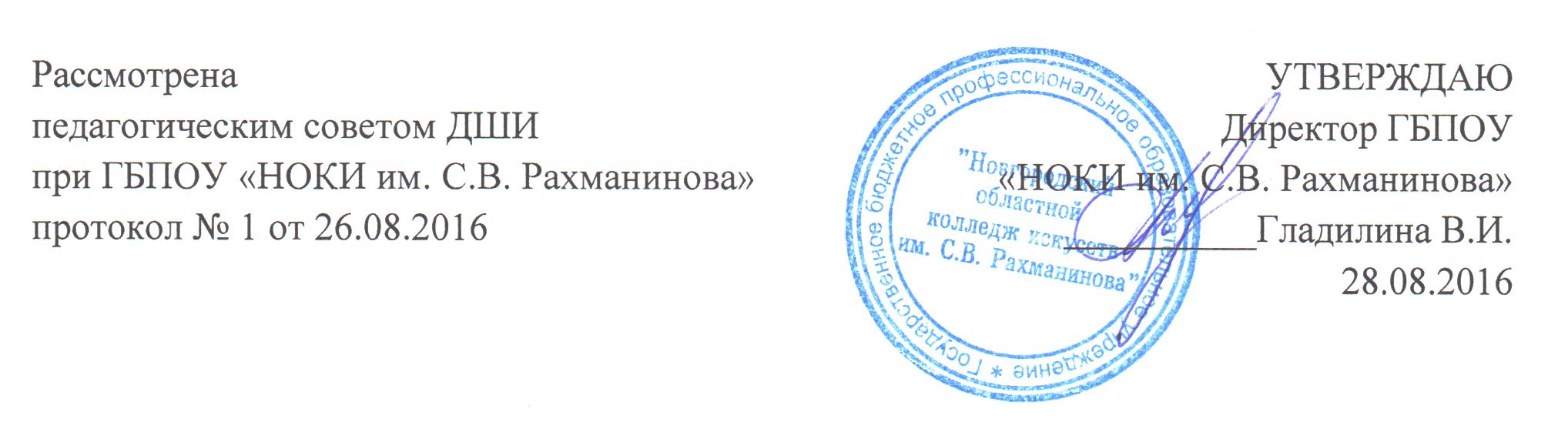 ДОПОЛНИТЕЛЬНАЯ ОБЩЕРАЗВИВАЮЩАЯ  ОБЩЕОБРАЗОВАТЕЛЬНАЯ  ПРОГРАММА В ОБЛАСТИ МУЗЫКАЛЬНОГО ИСКУССТВА«НАРОДНЫЕ ИНСТРУМЕНТЫ»программа учебного предмета «Специальность (аккордеон)»Разработчик программы:Анфалова Елена Михайловна, преподаватель баяна, аккордеона первой квалификационной категории ДШИ при ГБПОУ «НОКИ им. С. В. Рахманинова».Великий Новгород2013ПОЯСНИТЕЛЬНАЯ ЗАПИСКАХарактеристика учебного предмета, его место и роль в образовательном процессе        Дополнительная общеразвивающая общеобразовательная программа учебного предмета «Специальность (аккордеон)» разработана на основе «Рекомендаций по организации образовательной и методической деятельности при реализации общеразвивающих программ в области искусств», направленных письмом Министерства культуры Российской Федерации от 21.11.2013 №191-01-39/06-ГИ, с учетом программы «Аккордеон» допущенной Всесоюзным Методическим кабинетом по учебным заведениям искусств и культуры Министерства культуры СССР М.: 1988.-19., автор программы: Гаврилов Л.В., а также с учетом многолетнего педагогического опыта в области исполнительства на народных музыкальных инструментах в детских школах искусств.В системе музыкально-эстетического воспитания одно из ведущих мест занимает музыкально-инструментальное исполнительство на народных инструментах.Народная музыка и инструментальная музыка, написанная для детей, благодаря песенной основе, доступности, содержательности, простоте восприятия, помогает развивать в детях музыкальность, пробуждает интерес к занятиям.Возраст детей, приступающих к освоению программы: 7 (8) - 14(15) лет.Срок реализации учебного предметаПри реализации программы учебного предмета «Специальность (аккордеон)» 7-летнего срока обучения, продолжительность учебных занятий с первого по седьмой годы обучения составляет 34 недели в год.Сведения о затратах учебного времениОбъем учебного времени, предусмотренный учебным планом образовательной организации на реализацию учебного предметаОбщая трудоемкость учебного предмета «Специальность (аккордеон)» при 7-летнем сроке обучения составляет 1054 часа. Из них: 527 - аудиторные занятия, 527 часов - самостоятельная работа.Форма проведения учебных занятийЗанятия проводятся в индивидуальной форме. Индивидуальная и мелкогрупповая формы занятий позволяют преподавателю построить процесс обучения в соответствии с принципами дифференцированного и индивидуального подходов.Цель учебного предметаЦелью учебного предмета является обеспечение развития творческих способностей и индивидуальности учащегося, овладение знаниями и представлениями об истории исполнительства на народных инструментах, формирования практических умений и навыков игры на баяне, аккордеоне, устойчивого интереса к самостоятельной деятельности в области музыкального искусства.Задачи учебного предметаЗадачами учебного предмета являются:ознакомление детей с народными инструментами, их разнообразием и исполнительскими возможностями;формирование навыков игры на музыкальном инструменте - баяне, аккордеоне;приобретение знаний в области музыкальной грамоты;приобретение знаний в области истории музыкальной культуры и народного творчества;формирование основных понятий о музыкальных стилях и жанрах;оснащение системой знаний, умений и способов музыкальной деятельности, обеспечивающих в своей совокупности базу для дальнейшего самостоятельного общения с музыкой, музыкального самообразования и самовоспитания;воспитание у детей трудолюбия, усидчивости, терпения;воспитание стремления к практическому использованию знаний и умений, приобретенных на занятиях, в быту, в досуговой деятельности.Структура программыПрограмма содержит следующие разделы:сведения о затратах учебного времени, предусмотренного на освоение учебного предмета;распределение учебного материала по годам обучения;описание дидактических единиц учебного предмета;требования к уровню подготовки учащихся;формы и методы контроля, система оценок, требования к итоговойаттестации;методическое обеспечение учебного процесса.В соответствии с данными направлениями строится основной раздел программы «Содержание учебного предмета».Методы обученияДля достижения поставленной цели и реализации задач предмета используются следующие методы обучения:- словесный (объяснение, беседа, рассказ);- наглядный (показ, просмотр видеоматериалов концертов, конкурсов, прослушивание аудио записей исполнителей на баяне, аккордеоне, симфонической музыки и другие);- практический (владение штрихами и приемами игры на инструменте; умение исполнять различную по характеру, стилю музыку);эмоциональный (подбор ассоциаций, образов, художественные впечатления).Описание материально-технических условий реализации учебного предметаКласс должен быть оборудован музыкальными инструментами, стульями различный высоты, подставками для ног.Тематический планВся программа построена на постепенном усложнении материала. При работе с учащимися учитывается уровень музыкальной подготовки, что влияет на выбор репертуара и на темпы усвоения учебной программы.Содержание учебной дисциплиныУчащийся должен показать следующие знания:- Основ музыкальной грамоты;- Основных навыков игры на баяне;- Аппликатуры;- Динамики;- Артикуляции;- Средств музыкальной выразительности;- Способов и приемов выразительного исполнения.Учащийся должен продемострировать следующие умения:- Грамотно представить исполняемые произведения, показать целостное исполнение, эмоциональную раскрепощенность;- Находить точные способы звукоизвлечения, правильную фразировку, интонацию, динамические оттенки;- Передавать в исполнении художественный образ музыкального произведения.Первый класс         18-20 различных по форме и содержанию музыкальных произведений: детские песни, обработка народных песен и танцев, этюды, пьесы песенного и танцевального характера.Гаммы: До, Соль, Фа мажор правой рукой.Арпеджио: короткие в тональностях гамм правой рукой. Аккорды: 3-х звучные правой рукой.Чтение ног с листа легчайших произведений каждой рукой отдельно. Подбор по слуху и пение от разных звуков песенных попевок. Освоение нотной грамоты. Приобщение к ансамблевому музицированию (исполнение с педагогом простейших пьес). Упражнения в виде различных последований пальцев (non legato, затем legato) в пределах позиции руки от разных звуков с перемещением по октавам. Вовлечение ребенка в область художественного творчества, выявление его индивидуальных склонностей.Требование к знаниям: знакомство с инструментом; постановка аппарата, положение корпуса, рук, кисти при игре; основы элементарной музыкальной грамоты; понятие «аппликатура»; терминология; основные штрихи и динамические оттенки; простые формы музыкальных произведений.Требования к умениям: правильно организовать аппарат; уметь находить различные октавы; различать размеры 2-х, 3-х, 4-х дольные, длительности;правильно разбирать нотный текст; читать с листа; навыки игры 2-мя руками; транспонировать и подбирать по слуху простейшие мелодии.Второй класс18-20 различных музыкальных произведений: 4 этюда, 2 произведения с элементами полифонии, 2 ансамбля, 10-12 пьес различного характера. Гаммы: До, Соль, Фа мажор двумя руками в одну октаву, ля, мИ, ре минор правой рукой (гармонический, мелодический).Арпеджио: короткие в тональностях гамм 2 руками (мажорные) и правой рукой (минорные). Аккорды. Несложные произведения для чтения нот с листа 2 руками. Игра с педагогом в четыре руки простых ансамблевых пьес разных жанров. Подбор по слуху песенных мелодий (типа «Василек») и транспонирование их из До мажора в ближайшую тональность. Сочинение слов на изучаемую мелодию. Опыты сочинения музыки (возможно на просмотренные иллюстрации, настроение). Работа над пальцевой техникой.Требования к знаниям: закрепление основ музыкальной грамоты; терминология; особенности аппликатуры; порядок работы над музыкальным произведением; новые виды ритмических рисунков; украшения; воспитание грамотного прочтения нотного текста; знать звуковые соотношения мелодии и сопровождения.Требования к умениям: правильно организовать аппарат; уметь пользоваться различными видами аппликатур; выразительность исполнения - звуковая ровность, ощущение и передача музыкальной формы, фразировка, осмысленная интонация; развитие техники и чтения с листа.Третий класс18-20 произведений: 4 этюда, 2 полифонии, 2 обработки народных песен и ганцев, 2 ансамбля, 8-10 пьес различного характера, 1-2 пьесы самостоятельной подготовки (по трудности 2 класса).Гаммы: мажорные до 2-х знаков в ключе 2 руками, ля, ми, ре минор (2 вида) каждой рукой.Арпеджио, аккорды: 2 руками в тональностях гамм.Чтение с листа пьес различного характера (уровня 1 класса). Игра в ансамбле. Подбор по слуху. Транспонирование из репертуара 1 класса 2-3 тональности. Досочинение мелодий, например, ответных предложений. Сочинения подголоска к песенным мелодиям. Упражнения в виде позиционных фигур, репетиций с перемещением через октаву.Требования к знаниям: изучение музыкальной грамоты; терминологии; новых музыкальных форм, ритмических рисунков; новые виды упражнений баянной техники; динамический и тональный план произведения; развитие полифонического мышления, умения анализировать исполняемые произведения.Требования к умениям: правильно организовать аппарат; уметь пользоваться различными видами аппликатур, новыми видами украшений и ритмических рисунков; исполнять упражнения различными способами звукоизвлечения; уметь передавать настроение и музыкальный образ; исполнение на баяне правильной артикуляции.Четвертый класс16-18 произведений: 4 этюда, 2 полифонии, 2 обработки народных песен и танцев, 2 ансамбля. 6-8 пьес различного характера.Гаммы: мажорные до 3-х знаков в ключе 2 руками, минорные до 2-х знаков (2 вида) 2 руками в 2 октавы.Арпеджио: короткие и длинные в тональностях гамм, аккорды 2 руками. Чтение с листа пьес (уровня 2 класса).Подбор по слуху знакомых мелодий с аккомпанементом. Транспонирование несложных мелодий в изученные тональности. Дальнейшее освоение навыков игры в ансамбле. Работа над развитием беглости пальцев на материале разнообразных Работа над развитием беглости пальцев на материале упражнений, выбираемых педагогом с учетом индивидуальных потребностей и возможностей ученика. Переводной экзамен.Требования к знаниям: изучение музыкальной грамоты; терминологии; новых музыкальных форм и жанров; ритмических рисунков; правильная фразировка; развитие полифонического мышления; закрепление знаний и развитие их на более сложном материале; углубление слухового мышления; развитие образного мышления.Требования к умениям: правильный разбор нотного текста; умение пользоваться различными видами аппликатур; находить точные способы звукоизвлечения, интонации, артикуляции; уметь анализировать крупную форму; передавать настроения и музыкальные образы.Пятый класс14-16 произведений: 4 этюда, 2 полифонии, 2 обработки народных песен и ганцев, 2 ансамбля, 4-6 пьес различного характера, из которых одна изучается самостоятельно. Гаммы: мажорные до 4-х знаков, минорные до 3-х знаков в две октавы 2 руками. Арпеджио: короткие и длинные в тональностях гамм. Аккорды. Чтение с листа пьес (уровня 2-3 класса).Транспонирование и подбор по слуху знакомых мелодий с гармоническим оформлением. Начинается и продолжается в течение последующих лет обучения работа над осознанной художественной интерпретацией музыкального образа, стиля, формы исполняемых музыкальных произведений.Требования к знаниям: закрепление изученного по музыкальной грамоте; терминология; развитие слухового контроля; образное мышление, интонирование; осознанное и прослушанное яркое исполнение произведений; воспитание исполнительских качеств: воли, эмоциональности, технической свободы.Требования к умениям: правильно организовать аппарат; грамотно разбирать нотный текст; определять вид произведения, особенности характера;находить недостатки в своем исполнении; использовать средства нюансировки; передавать в исполнении образ музыкального произведения.Шестой класс14 произведений: 4 этюда, 2 полифонии, 2 обработки народных песен и танцев, 2 ансамбля. 4 пьесы различного характера, одна из которых изучается самостоятельно.Гаммы: мажорные до 5-ти знаков, минорные до 4-х знаков.Арпеджио: короткие, длинные и ломаные в тональностях гамм. Аккорды. Чтение с листа репертуара 3 класса. Подбор по слуху знакомых мелодий и аккомпанемента.Транспонирование в различные тональности несложных пьес и этюдов. Совершенствование технической подготовки - более быстрый темп, хорошее звукоизвлечение.Требования к знаниям: знать специфические особенности звукообразования на баяне, шкалу силы звучания; исполнительские приемы различного туше и уравновешивания звучания правой и левой клавиатур, условные обозначения регистров; закономерности построения музыкальных форм; различные виды и жанры музыкального искусства; жанровые и стилистические особенности исполняемых произведений; значение художественной формы в выражении содержания музыки; особенности художественно-образного отражения с помощью музыки; продолжение воспитания исполнительских качеств.Требования к умениям: уметь различать выразительные средства музыкального языка, понимать их значение в создании конкретного художественного образа; активно, осознанно и эмоционально воспринимать музыку, ее содержание, раскрывать чувства и мысли; самостоятельно разбираться в фактуре исполняемых произведений; анализировать их ладотональные, жанровые, композиционные, структурные и стилевые особенности; инициативно работать над музыкальным текстом и техническими трудностями; находить необходимые приемы работы; свободно владеть выученным музыкальным материалом; учащийся должен уметь выполнять творческие задания и упражнения на досочинение мелодий, подбирать песни и аккомпанемент по слуху, транспонировать легкие пьесы в различные тональности; читать свободно с листа.Седьмой класс12 произведений: 2 этюда, 2 полифонии, 2 обработки народных песен и танцев, 4 пьесы различного характера, 2 ансамбля.Гаммы: все мажорные и минорные.Арпеджио: короткие, длинные и ломаные. Аккорды.Продолжение занятий по чтению с листа, подбору по слуху и транспонированиюпостепенно усложняющегося материала - уровень трудности на усмотрение педагога.Экзаменационные требования: на выпускном экзамене учащийся должен исполнить из пройденного материала: полифонию, народную обработку, пьесу зарубежного композитора и пьесу русского композитора.Требования к знаниям и умениям: совершенствование усвоенных ранее специальных (практических) знаний и умений; усложнение и углубление теоретического и музыкально-художественного материала на основе ранее полученных впечатлений, знаний, умений и навыков; расширение круга музыкальных образов и исполнительских задач.Примерные перечни музыкальных произведений, рекомендуемых для исполнения в течение учебного года на академических концертахПервый класс.1. Кац « Вальс - крошка»2. р.н.п. «Прибаутка»1. Скворцов «Этюд» (С)2. р.н.п. «Не летай соловей»1. Кабалевский «Маленькая полька»2. р.н.п. «Как под горкой под горой»Второй класс.Иванов «Полька»Спадавеккиа «Добрый жук»бел.н.п. «Перепелочка»«Тирольский вальс»Гайдн «Танец»Бойцова «Во саду ли в огороде»Третий класс.Книппер «Полюшко - поле»укр.н.п. «Как под вишнею»Кабалевский «Наш край»Глинка «Полька»Глинка «Жаворонок»Бойцова «Пойду ль я, выйду ль я»Переел «Ария» (е)«Словацкая полька»Двилянский «Прелюдия» (d)р.н.п. «Перевоз Дуня держала» обр. АкимоваЧайкин «Русский танец»Присс «Маленькая танцовщица»Шестой класс.1. Вольф «Ноктюрн»2 Темнов «Сельские узоры»р.н.п. «Во сыром бору тропинка» обр. Шпаника.Косенко «Скерцино»М.Регер «Финал» из "Сонатины" (е).Саульский «Веселая полька»Примерные экзаменационные программыЧетвертый класс.Лундквист «Канон» (Es)Копанева «Скерцино»Палмер - Хаггее «Полька Эмилия»р.н.п. «То не ветер ветку клонит» обр. ПетровойПахельбель «Фуга» (В)Мусоргский «Анданте»Дунаевский «Выходной марш»Фиготин «Мотылек»Бах «Менуэт» (Es)Чайкин «Маленькое рондо»Г риг «Песня Сольвейг»р.н.п. «Посею лебеду на берегу»Седьмой, восьмой классы.Тартини «Сарабанда» (g).Яшкевич «Сонатина» (с)-1 ч.Обычайко «Тоска».Бах «Ламенто» (е).р.н.п. «Во сыром бору тропинка» обр. Шпаника.А.Варламов «Красный сарафан».Р.Бажилин «Листок из песен военных лет».Ф.Э.Бах «Фантазия» (d).укр.л.п. «Садом, садом, кумасенька».Цфасман «Веселый вечер».Даргомыжский «Табакерочный вальс».Формы и методы контроля. Основными видами контроля учащихся являются:- текущий контроль,- промежуточная аттестация учащихся,- итоговая аттестация учащихся.Основными принципами проведения и организации всех видов контроля являются:- систематичность,- учет индивидуальных особенностей учащегося.Каждый из видов контроля имеет свои цели, задачи и формы.Текущий контроль направлен на поддержание учебной дисциплины и выявление отношения учащегося к изучаемому предмету, организацию регулярных домашних занятий и повышение уровня освоения учебного материала; имеет воспитательные цели и учитывает индивидуальные психологические особенности учащихся.Текущий контроль осуществляется преподавателем, ведущим предмет.Текущий контроль осуществляется регулярно в рамках расписания занятий учащегося и предполагает использование различных систем оценки результатов занятий. На основании результатов текущего контроля выводятся четвертные, полугодовые, годовые оценки. Формами текущего и промежуточного контроля являются: контрольный урок, участие в тематических вечерах, классных концертах, мероприятиях культурно-просветительской, творческой деятельности школы, участие в фестивалях и конкурсах.Промежуточная аттестация определяет успешность развития учащегося и уровень усвоения им программы на определенном этапе обучения. Наиболее распространенными формами промежуточной аттестации учащихся являются:зачеты (недифференцированный, дифференцированный);переводные зачеты (дифференцированные);академические концерты;контрольные уроки.Возможно применение индивидуальных графиков проведения данных видов контроля. Например, промежуточная аттестация может проводиться каждое полугодие или один раз в год.Учащиеся, которые принимают участие в конкурсах, в школьных мероприятиях, выступают в городских концертах, могут освобождаться от экзаменов и зачетов. Зачеты проводятся в течение учебного года и предполагают публичное исполнение программы (или части ее) в присутствии комиссии. Зачеты могут проходить также и в виде академических концертов.Переводной зачет проводится в конце учебного года с исполнением программы в полном объеме и определяет успешность освоения программы данного года обучения. Переводной зачет проводится с применением дифференцированных систем оценок, предполагает обязательное методическое обсуждение.По состоянию здоровья ученик может быть переведен в следующий класс по текущим оценкам.Критерии оценокОценка 5 (отлично) - артистичное, технически качественное, продуманное и художественно осмысленное исполнение программы. В интерпретации произведений должны присутствовать стилистическая культура и культура владения инструментом, ясное понимание художественного замысла композитора.Оценка 5- (отлично-) - артистичное, стилистически грамотное и прослушанное исполнение программы с незначительными погрешностями технического характера (связанными с волнением или природным несовершенством игрового аппарата). В интерпретации произведений допускаются недочеты, не нарушающие в целом основной художественной идеи. Учащийся должен продемонстрировать достаточно высокую звуковую культуру и индивидуальное отношение к исполняемой музыке.Оценка 4+ (хорошо+) - качественное, стабильное музыкальное исполнение программы, не отличающейся технической сложностью, но привлекающей продуманной сбалансированностью и стилистическим разнообразием произведений, а также - заинтересованным отношением к их исполнению. А также за достаточно техническое и музыкальное исполнение сложной программы, при наличии моментов звуковой и технической неаккуратности и погрешностей стилистического характера (метроритмической неустойчивости).Оценка 4 (хорошо) - грамотное стабильное исполнение программы умеренной сложности, в котором более очевидна профессиональная работа преподавателя, нежели самого ученика. Оценка может быть также поставлена за исполнение достаточно сложной программы, если в исполнении присутствовали техническая неряшливость и недостатки в культуре обращения с инструментом при наличии в целом ясного понимания содержания исполняемых произведений.Оценка 4-(хорошо-) - ограниченное в музыкальном отношении исполнение программы. Отсутствие исполнительской инициативы при наличии достаточной стабильности игры и наоборот. Несмотря на допущенные погрешности, учащийся всё-таки должен проявить в целом понимание поставленных перед ним задач, как художественного, так и технического плана, владение основными исполнительскими навыками.Оценка 3+ (удовлетворительно+) - технически некачественная игра, без проявления исполнительской инициативы при условии исполнения произведений, соответствующих программе класса. Отсутствие стабильности исполнения, но просматривается исполнительская инициатива, выстроенность формы. Ограниченная в техническом и художественном отношении игра при наличии стабильности.Оценка 3 (удовлетворительно) - исполнение программы заниженной сложности, без музыкальной инициативы и должного исполнительского качества (не стабильное исполнение, темповое несоответствие, скованность исполнения, не убедительно показаны средства музыкальной выразительности, недоученный текст, слабая техническая подготовка).Оценка 2 (неудовлетворительно) - фрагментарное исполнение произведений программы на крайне низком техническом и художественном уровне, отсутствие домашней работы, плохая посещаемость аудиторных занятий; так же - в случае отказа выступать на экзамене по причине невыученности программы.Методическое обеспечение учебного процесса.Методические рекомендации преподавателям.7-летний срок реализации программы учебного предмета позволяет: продолжить обучение под руководством преподавателя, продолжить самостоятельные занятия, музицировать для себя и друзей. Каждая из этих целей требует особого отношения к занятиям и индивидуального подхода к ученикам.Для развития навыков творческой, грамотной работы программой предусмотрены методы индивидуального подхода при определении учебной задачи, что позволяет педагогу полнее учитывать возможности и личностные особенности ребенка, достигать более высоких результатов в обучении и развитии его творческих способностей.Занятия в классе должны сопровождаться внеклассной работой - посещением выставок и концертов, прослушиванием музыкальных записей, просмотром музыкальных фильмов.Большое значение имеет репертуар ученика. Необходимо выбирать произведения, разнообразные по форме и содержанию, при этом учитывать особенности характера и способности ученика. Весь репертуар должен подбираться так, чтобы его было интересно исполнять, а главное, чтобы он нравился ученику, и ученик его играл с удовольствием.Во время подбора программы необходимо учитывать данные ученика, его темперамент, характер.         В работе над произведениями рекомендуется добиваться различной степени завершенности исполнения: некоторые произведения могут быть подготовлены для публичного выступления, другие - для показа в условиях класса, третьи - с целью ознакомления. Требования могут быть сокращены или упрощены соответственно уровню музыкального и технического развития ученика. Данный подход отражается в индивидуальном учебном плане учащегося.Списки рекомендуемой учебной и методической литературы Учебная литератураАккордеон в музыкальной школе. В.Грачев. М., «Советский композитор», 1981И.С.Бах «Маленькие прелюдии и фуги», редакция Н. Рукавишникова. М., Музыка, 1989Вальс, танго, фокстрот: для аккордеона или баяна. Сост. И.Савинцева. М., Музыка, 1987«Веселый аккордеон». Вып.5. Сост. В.Дмитриев. Л., Музыка, 1969Звучала музыка с экрана. Вып. 1-5. Л.Скуматов. СПб, Композитор, 2001Композиции для аккордеона. Сост. В.Ушакова. Вып. 1-3, 5-10. СПб, «Композитор», 1998, 1999Концертный репертуар аккордеониста. Сост. Ю.Дранга. М., Музыка, 1990Лёгкие пьесы. Для чтения с листа на аккордеоне. Сост. П.Шашкин. М., Советский композитор, 1983Музыка советской эстрады. Вып. 1, 2. Сост. М. Двилянский. М., Музыка, 1983, 1984Полифонические пьесы для баяна. Вып.1,2. Сост. В.Агафонов, В.Алехин, М.,«Советский композитор», 1971Популярные эстрадные пьесы для баяна и аккордеона. Вып. 1, 2. Сост.О.Шаров. Л., Музыка, 1988; 1990Произведения старинных композиторов. Вып.1. Сост. В.Панькова. Киев, «Музична Украина», 1973Просчитай до трех. Эстрадные композиции для дуэта аккордеонистов. Сост. В. Ходукин. СПб, Композитор, 1999Популярные произведения в облегчённом переложении для баяна (аккордеона). Сост. JI. Скуматов. СПб, 2001Самоучитель игры на аккордеоне. А. Мирек. М., Советский композитор, 1987Танцевальная музыка. Вып. 1. Сост. В.Петренко. М., Музыка, 1979«Хорошее настроение». Сост. А.Дмитриева, Ю.Лихачев. Л., Музыка, 1990Хрестоматия аккордеониста. Сост. В.Мотов, Г.Шахов. 1-3 классы. М., Кифара, 2002Хрестоматия аккордеониста. Сост. Ю.Акимов, А.Талакин. 3-4 классы. М., Музыка, 1970Хрестоматия педагогического репертуара для аккордеона. 3-4 классы. Сост. Ю.Акимов, А. Мирек. М., 1963Школа игры на аккордеоне. Сост. П.Лондонов. М., Кифара, 2007Школа игры на аккордеоне. Сост. В.Лушников. М., Советский композитор, 1991Эстрадно-джазовые обработки для баяна, аккордеона. В.Трофимова, СПб, Творческое объединение, 1998Эстрадно-джазовые сюиты. А.Доренский. 1-3 классы. Ростов-на-Дону, «Феникс», 2008Эстрадные композиции для аккордеона. А.Фоссен. Вып. 1. СПб, Композитор, 2001	Эстрадные произведения. Вып.4. М., «Музыка», 1970Эстрадные миниатюры для аккордеона и баяна. Вып 1, 2. С.Лихачёв. СПб, Композитор, 2002Народные песни и танцы в.24. сост.Бушуева Ф., М., 1987Аверкин А. концертные произведения . М., 1970Коробейников А. Альбом для детей и юношества, ч.1,2 2003Учебная литератураАверкин А. Концертные произведения, М.,1970.Агафонов О. Танцевальная музыка, М., 1980.Аккордеон 1-Зклассы ДМШ, сост. Мотов В., Шахов А., М.,2002.Аккордеон в музыкальной школе в.64-70,сост. Бушуев Ф., М., 1991.Аккордеон в музыкальном училище, в.4-8,сост. Бухвостов В., М.,1979.Аккордеон с азов, сост. Муравьева Е.И., С-Пб.,1998.Альбом аккордеониста, в.2,сост. Мирек А., М., 1959.Альбом начинающего аккордеониста в.43,сост. Бухвостов В., М., 1991.Анатомия литературы для баяна, ч. 1-3,сост. Липе Ф., М., 1986.10. Ю.Бажилин Р. Школа игры на аккордеоне, М.,2002.11. Бойцова	Г. Юный аккордеонист, ч. 1,2.,М., 1996.12. Бортянков	В. Эстрадные миниатюры, Ретро, С-Пб.,1993.13. Веселый	аккордеон, в.З,сост. Дмитриев В., Л-д.,1967.14. Завальный В. Музыкальная мозаика, М.,2002.15. 3вонарев О. В мире сказок, М., 1968.16. ИвановА.	Руководство игры на аккордеоне, ред. Говорушко П.,Л-д.,1962.17. Коробейников	А. Альбом для детей и юношества, ч.1,2. 2003.18. Лушников	В. Школа игры на аккордеоне, М., 1994.19. Мирек	А. Самоучитель игры на аккордеоне, Л-д.,1970.20. Мой	друг - аккордеон, в.16,сост. Двилянский М., М.,1991.21 .Музыка зарубежных композиторов ред. Лондонова П., М.,1994.22. Народные	мелодии, сост. Скуматова Н., С-Пб.,1998.23. Народные	песни и танцы в.24,сост. Бушуев Ф., М., 1989.24. Народные	песни, 1-Зклассы, сост. Самойлов Д., М., 1997.25. Педагогический	репертуар аккордеониста 1-4класс, М., 1998.26. Педагогический	репертуар аккордеониста, в. 1-3,сост. Крылоусов А., М.,1986.27. Полифонические	пьесы Баха И.С. и его сыновей, сост. Лихачев Ю., С- Пб.,1997.28. Фоменко	В. Детские истории, М.,2000.29. Хрестоматия	аккордеониста 3-4класс, сост. Гаврилов Л., М.,2001.30. Хрестоматия	аккордеониста, 1-3классы, сост. Лушников В., М.,2001.31.Шахов Г. Аппликатура, Как средство развития профессионального мастерства аккордеониста и баяниста, М.,1991.32. Шахов	Г. Чудный месяц, М.,1999.33.Этюды, 1-Зклассы, сост.Самойлов Д., М., 1997.классыIIIIIIIVVVIVIIПродолжительность учебных занятий (в неделях)34343434343434Количество часов на аудиторные занятия (в неделю)222222,53Общее количество часов на аудиторные занятия527527527527527527527Количество часов на самостоятельную работу (в неделю)2222222Общее количество часов на самостоятельную работу527527527527527527527Общее максимальное количество часов по годам4444444Общее максимальное количество часов на весь срок обучения1054105410541054105410541054Наименование разделов и темМакс.учебнаянагрузка(час)КоличествоаудиторныхчасовКоличествоаудиторныхчасоввсегоиндив.1. знакомство с инструментом, организация игрового аппарата, начальный этап изучения музыкальной теории и исполнительства.3535352. закрепление и развитие полученных знаний, исполнение пьес двумя руками.4545453. техническое развитие, закрепление и развитие полученных навыков и знаний на более сложном материале.9595954. работа над аккордеонным репертуаром (полифония, пьесы, крупная форма, народные обработки)2002002005. техническая подготовка (гаммы, арпеджио, аккорды, этюды, упражнения)1201201206. чтение с листа, транспонирование, подборна слух.323232